Welkom bij CCO!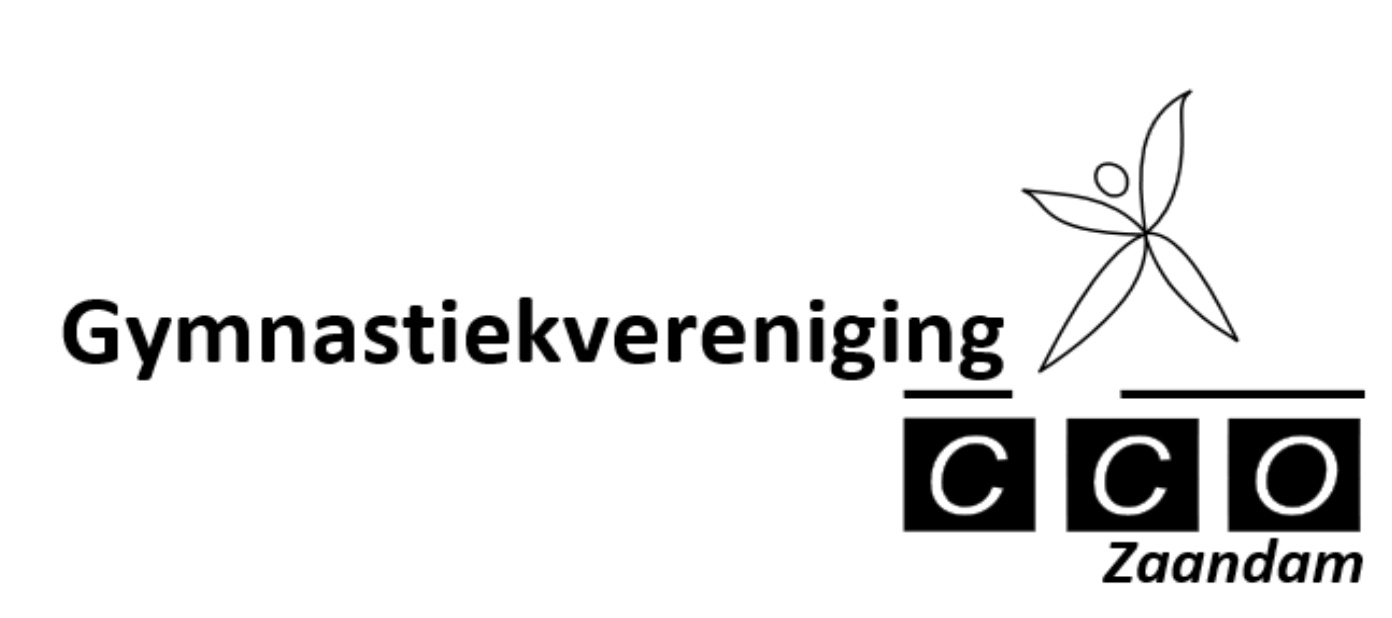 U of uw kind heeft enkele lessen bij onze vereniging gevolgd en blijkbaar bent u enthousiast! Wij verwelkomen u graag bij CCO en vragen u daarvoor het onderstaande inschrijfformulier en bijbehorende machtiging in te vullen. Na inschrijving ontvangt u het tweejaarlijkse CCO clubblad en onze (toekomstige) digitale nieuwsbrief. ContributieDe tarieven voor seizoen 2016/2017 zijn per lesuur per jaar:€ 155,00 voor leden vanaf 16 jaar en € 135,00 voor jeugdleden (onder 16 jaar).De bedragen zijn inclusief de verplichte bondscontributie. Leden die deelnemen aan meer dan één uur les per week, krijgen 25% korting ten opzichte van de basiscontributie. Het inschrijfgeld bedraagt eenmalig 10,00.De contributie wordt drie keer per jaar afgeschreven rond de volgende perioden:1 oktober (1e periode van het seizoen)	: voor de maanden augustus t/m november;1 januari (2e periode van het seizoen)	: voor de maanden december t/m maart;1 april (3e periode van het seizoen)	: voor de maanden april t/m juli.Opzeggen is alleen schriftelijk mogelijk tot uiterlijk 4 weken voor de incassodatum. Per email: ledenadministratie@ccozaandam.nl of per post: Mellum 42, 1506 BM Zaandam.Als u of uw kind aan wedstrijden, demonstraties e.d. meedoet, is het dragen van door de vereniging voorgeschreven kleding verplicht. Eventuele wedstrijdkosten worden apart in rekening gebracht. U krijgt hierover vooraf bericht. De ingevulde formulieren kunt u afgeven aan uw trainer, een fotokopie ervan mailen naar ledenadministratie@ccozaandam.nl of opsturen naar Ledenadministratie CCO, p/a Mellum 42, 1506 BM Zaandam.Voor meer informatie kijk op www.ccozaandam.nl INSCHRIJFFORMULIERMACHTIGING DOORLOPENDE SEPA INCASSO*NAAM INCASSANT			: GV CCO ADRES				: Parkstraat 17POSTCODE/WOONPLAATS	: 1506 WB ZaandamLAND					: NederlandKENMERK				: contributie GV CCODoor ondertekening van dit formulier geeft u toestemming aan:Gymnastiekverenging CCO Zaandam om doorlopend incasso-opdrachten te sturen naar uw bank om een bedrag van uw rekening af te schrijven voor de geldende contributie.Uw bank om doorlopend een bedrag van uw rekening af te schrijven overeenkomstig de opdracht van Gymvereniging CCO te Zaandam voor de geldende contributie.Als u het niet eens bent met de afschrijving kunt u deze laten terugboeken (storneren). Neem hiervoor binnen 30 dagen na afschrijving contact op met uw bank of doe dit zelf via internet-bankieren (zie uw bankvoorwaarden). Wij verzoeken u in dat geval wel in contact te treden met de ledenadministratie voor de reden van de stornering (ledenadministratie@ccozaandam.nl).Indien u niet akkoord gaat met betaling per incasso, kunt u dit hieronder aankruisen. Per factuur wordt 1,= in rekening gebracht. Wil geen automatische incasso maar een factuur en gaat akkoord met 1,= extra per factuur	 * indien minderjarig: door ouder/verzorger invullen/ondertekenenAchternaam lid:Voornaam lid:Man/vrouwGeboortedatum:Adres:Postcode/woonplaats:Telefoonnummer:Emailadres* Volgt lessen op dag(en):Van-tot:Lokaal:Handtekening lid*Handtekening lid*Handtekening lid*Achternaam:Voornaam:Adres:Postcode/woonplaats:IBAN (nummer bankrekening):Tenaamstelling rekening:Datum:Handtekening: